Supplementary Material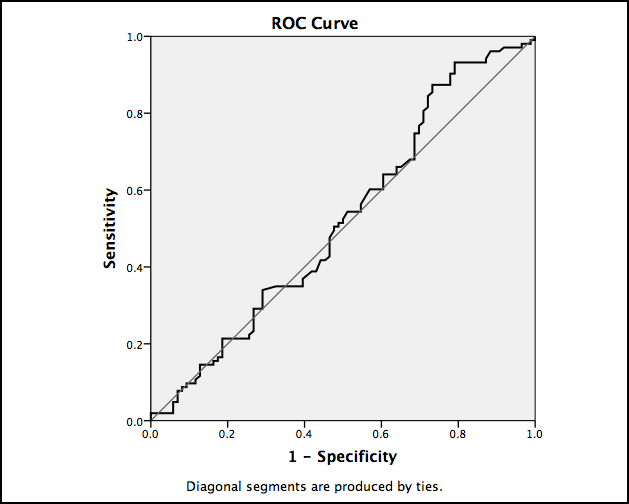 Receiver operating curve statistics (sensitivity and specificity) on the predictive utility of baseline-corrected heart rate variability (% change). 